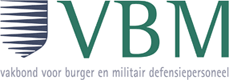 Afdeling VBM VDPVergaderverslag nr. 151021AVakbond voor Burger en Militair defensiepersoneel (VBM) van de Afdeling VBM Volkel De Peel (VDP) gehouden op donderdag 14 oktober 2021 om 20.00 uur in het Scouting gebouw “de Pionier” Hulstheuvel 15 – 5404 PR Uden.Aanwezig:Agenda:Opening vergadering door Vz-afdeling VBM VDP;Mededelingen aanwezigen;Vastellen (concept) AGENDA-afdeling VBM VDP d.d. 141021;Behandeling en vaststellen van het concept vergaderverslag & actie- en besluitenlijst afdeling VBM VDP nr. 160421A (digitaal) gehouden op 150421;Behandeling & vaststellen concept Agenda 107e Algemene Vergadering (AV) op 26 november om 10:30 uur Fly – Inn – Oranjekazerne te Schaarsbergen, vergaderverslagen, actie- & besluitenlijst 106e VBM AV;Afvaardiging afdeling VBM VDP 107e VBM AV op 26 november 2021; Mandaat afdeling VBM VDP voor de107e VBM AV 26 november 2021; Wat verder ter tafel komt tijdens deze VBM VDP afdelingsvergadering; Rondvraag; Sluiting vergadering door de Vz afdelingsvergadering VBM VDP. Bijlage:Actie- / Besluitenlijst vergaderverslag afdeling VBM VDP nr. 151021A
Opening vergadering door de VZ-afdeling VBM VDP.De voorzitter (Vz) van de afdeling VBM VDP, de heer Andersen, opent de afdelingsvergadering op 14 oktober 2021 omstreeks 19:10 uur en hij begroet de deelnemers. Hij begroet in het bijzonder de heer A. Princée lid AB van de VBM, hij vervangt de heer J.J.C. Debie (lid Dagelijks Bestuur en AB) die als gevolg van een extra Sector Overleg Defensie (SOD) vergadering in Den Haag niet aanwezig kan zijn.Vz zegt dat deze afdelingsvergadering grotendeels in het teken staat van de komende 107e AV VBM, te houden op 26 november 2021 om 10:30 uur in de Fly – Inn - Oranjekazerne te Schaarsbergen.Vz verzoekt de secretaris van de afdeling VBM VDP, de heer de Hen, om het vergaderverslag van deze avond te willen maken en de daaruit volgende acties op zich te willen nemen. Mededelingen aanwezigenVz heeft géén verdere mededelingen, alle zaken zullen z.i. aan de orde komen bij de behandeling van de diverse agendapunten op deze afdelingsvergadering.De secretaris bevestigt dat hij vergaderverslag zal maken en de daaruit voor hem volgende acties zal uitvoeren. Actie.Vertegenwoordiger AB VBM de heer Princée heeft verder geen mededelingen dan het hoe en waarom hij de afdelingsvergadering namens het AB vertegenwoordigt.Vaststellen (concept) AGENDA-afdeling VBM VDP d.d. 141021. De Vz afdeling VBM VDP heeft een “concept” AGENDA gemaakt voor deze afdelingsvergadering. Hij vraagt de deelnemers of zij accoord kunnen gaan met de inhoud van de agenda. De deelnemers hebben géén inhoudelijke op- aanmerkingen of aanvullingen en stellen de AGENDA van deze vergadering gezamenlijk vast. Besluit.Behandeling van het “concept” vergaderverslag & actie- en besluitenlijst afdeling VBM VDP nr. 160421A (digitaal) gehouden op 150421.Vz verzoekt de secretaris de heer de Hen het vergaderverslag te willen behandelen.De secretaris behandelt samen met de deelnemers het vergaderverslag en de   daarbij behorende actielijst. Alle “actiepunten zijn uitgevoerd”De deelnemers hebben géén op- of aanmerkingen.Gezamenlijk wordt het “vergaderverslag en de actie- en besluitenlijst afdeling VBM VDP nr. 160421A” gearresteerd. Besluit.Behandeling & vaststellen concept AGENDA 107e Algemene Vergadering (AV) op 26 november 2021, vergaderverslag en actielijst van de 106e AV.Vz verzoekt de heer Princée de concept Agenda voor de 107e AV van de VBM met de deelnemers te willen doornemen.De heer Princée begint daarna met het inhoudelijk behandelen van het vergaderslag en de actielijst van de 106e AV d.d. 280521.Daarna gaat hij verder in op enige actiepunten van deze AV-vergadering. De navolgende acties worden inhoudelijk besproken:De concept AGENDA van de 107e AV VBM te houden op 26 november 2021 om 10:30 uur in de Fly – Inn- Oranjekazerne te Schaarsbergen, het vergaderverslag van de 106e AV (zie ook 5.2 van dit vergaderverslag) en de daarbij behorende actie- & besluitenlijst worden door de deelnemers van de afdelingsvergadering VDP vastgesteld. Besluit.De heer de Hen heeft een vraag over het agendapunt 3, REGLEMENT VAN ORDE, van de AV op 261121 ad. punt 6. “Een amendement dat, naar het inzicht van de voorzitter een nieuw voorstel is, komt niet voor behandeling in aanmerking”. Z.i. schorst de Vz de vergadering en gaat eerst samen in overleg met het AB, die nemen een besluit over het wél of niet in behandeling nemen van het amendement. Advies tekst aanpassen.De heer Princée zal dit onderwerp bespreken in de eerstvolgende AB-vergadering van de VBM voor de komende AV. Actiepunt.Vervolgens wordt nog verder ingegaan door de heer Princée op een aantal zaken uit de agenda van de 107e AV op 261121 te weten:Begroting 2022 (a t/m d punt 7 agenda AV 261121);De heer de Hen vraagt wat er met de schriftelijke adviezen, van de Financiële Adviescommissie (FAC) van de VBM d.d. 21 september 2021, gaat worden gedaan.De Heer Princée zal dit onderwerp onder de aandacht brengen van het AB. Actiepunt.Benoeming financiële adviescommissie; Verkiezing Algemeen Bestuur (kandidaten zijn: Will Sanders, Timo Ligthart, Dennis Oldenburg, Jan Bakker en herkiesbaar Ruud Soulier en Ton Blankenstein);Benoeming leden van de vertrouwenscommissie;Benoeming leden van de begeleidingscommissie.Afvaardiging afdeling VBM VDP 107e VBM AV Den Haag 26 NOVEMBER 2021.Vz vraagt aan de deelnemers van de afdelingsvergadering wie de afdeling VBM VDP komende 107e AV op 26 november 20221 in de Fly – Inn - Oranjekazerne te Schaarsbergen zullen vertegenwoordigen.De heer Andersen is de “afgevaardigde” op 261121 op de 107e AV, namens de afdeling VBM VDP. Besluit.De heer de Hen meldt de heer Andersen aan bij het secretariaat van de VBM. Actiepunt.Mandaat afdeling VBM VDP voor de 107e AV VBM Fly – Inn – Oranjekazerne te Schaarsbergen op 26 november 2021. De heer Andersen krijgt het “mandaat” om de afdeling VBM VDP te vertegenwoordigen op 261121 tijdens de 107e AV van de VBM. Wat verder ter tafel komt tijdens deze VBM VDP afdelingsvergadering.De heer Princée vertelt iets over de stand van zaken met betrekking tot o.a. het arbeidsvoorwaardenoverleg wat op deze avond gaande is in Den Haag.Rondvraag.De heer de Hen refereert naar een uitspraak, van de heer van Hulsen gemaakt in het laatste “Informeel Voorzitters Overleg” (IVO) bij de Rondvraag, waarin wordt gesteld: “dat afspraken over collectief vrije dagen (bijvoorbeeld de brugdagen) bij de bonden ligt en niet bij de lokale medezeggenschap”. Spreker twijfelt of dit wel correct is.De heer Princée zal dit onderwerp in de komende AB-vergadering ter sprake brengen. Actiepunt.Sluiting afdelingsvergadering door Vz VBM VDP.De Vz sluit omstreeks 21:10 uur de afdelingsvergadering VBM VDP en hij dankt de deelnemers voor hun aanwezigheid voor hun inzetNamens de VBM VDP de secretaris afdeling,w.g.B. de HenBijlage:NaamFunctieNamens/BijzonderhedenH.R. AndersenVoorzitter afdeling VDP (Vz)VBM VDP afdelingsbestuurB. de HenSecretaris afdeling VDPVBM VDP afdelingsbestuurA. PrincéeVBM Algemeen Bestuur (AB)Verslag & agendapunt OnderwerpActienemers enActieBesluitUitgevoerdNr. 151021A-2.2.Vergaderverslag maken & acties uitvoerenDe heer de HenNr. 151021A-3.2.Vaststellen AGENDA-vergadering afdeling VBM VDP gehouden op 141021BesluitNr. 151021A-4.2.2.Vaststellen vergaderverslag & actielijst Nr. 160421A afdeling VBM VDPBesluitNr. 151021A-5.4.Vaststellen AGENDA 107e AV VBMVaststellen vergaderverslag 106e AV & actielijst d.d. 280521BesluitNr. 151021A-5.4.1.1.REGLEMENT VAN ORDE 107e AV ad punt. 6De heer PrincéeNr. 151021A-5.4.3.1.1.Adviezen FAC n.a.v. brief 210921.De heer PrincéeNr. 151021A-6.1.1. en 6.1.2. Afvaardiging en opgave deelnemer namens de afdeling VDP de heer Andersen naar de 107e AV op 261121 om 10:30 uur in de Fly – Inn – Oranjekazerne te SchaarsbergenDe heer de Hen (uitgevoerd op 151021)Nr. 151021A-7.1.Mandaat afdeling VBM VDP 107e AV VBM op 261121 Fly – Inn – Oranjekazerne te SchaarsbergenDe heer AndersenNr. 151021A-9.1.1.IVO-rondvraag 3e alinea laatste zin: opleggen brugdagen, dhr. Van Hulsen zegt is een bevoegdheid van de vakbonden en niet van de medezeggenschap?De heer Princée